Instrucciones para los/las estudiantes: Lee atentamente cada pregunta y responde en el espacio dado/ o selecciona respuesta según corresponda.Si tienes alguna duda ,consulta en el Texto de la asignatura (o digital en www.curriculum línea.cl.Continúa revisando la página del Colegio para que continúes desarrollando nuevas actividades y revises tus avances.Guía : Coordenadas geográficas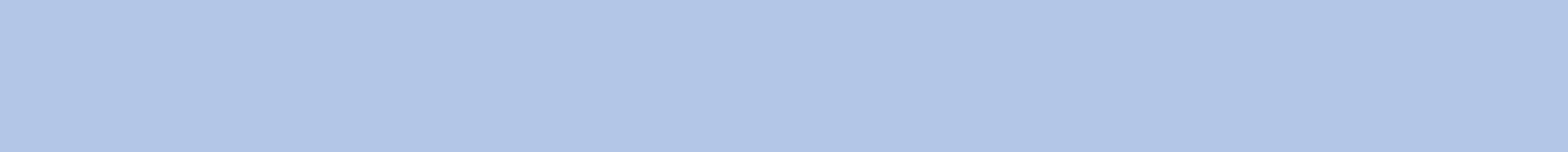 4° básicos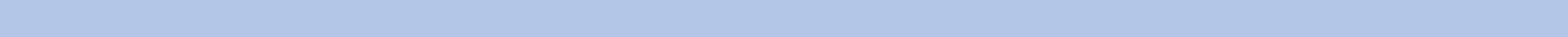 ObjetivosUbicar lugares en un mapa, utilizando coordenadas geográficas como referencia (paralelos y meridianos).Habilidad/ AplicarIndicaciones:Estimados alumnos: las respuestas deben escribirse en el cuaderno de historia, indicando el nombre de la guía y la fecha en que realizó la guía.Actividad 1Observe el mapa y marque con lápiz de color rojo la línea del Ecuador y con azul el meridiano de Greenwich.Ubique los siguientes puntos, con sus letras respectivas en el mapa. Utilice colores para cada letra.Puntos a ubicar:20°latitud norte – 120°longitud oeste50°latitud sur – 80°longitud este0° latitud – 30°longitud este60°latitud sur – 40°longitud oeste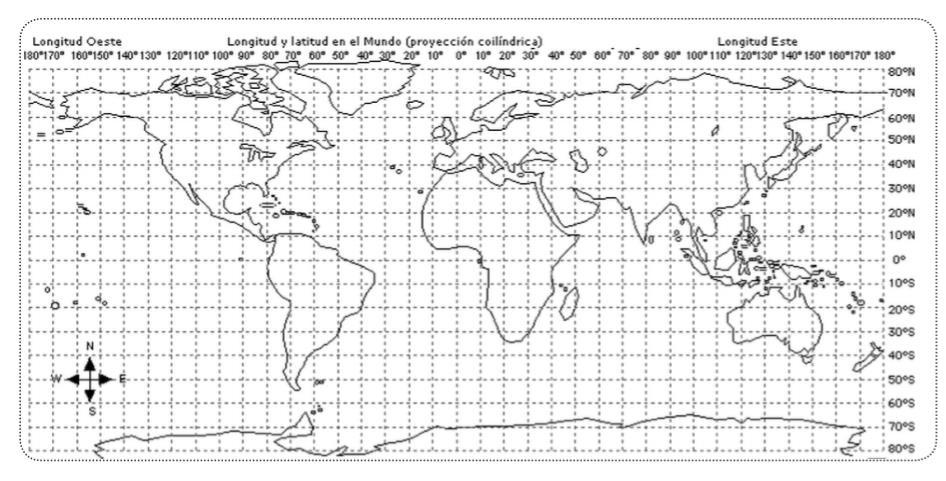 Actividad 2En el siguiente mapa del mundo determina las coordenadas geográficas de los puntos A – B – C y D.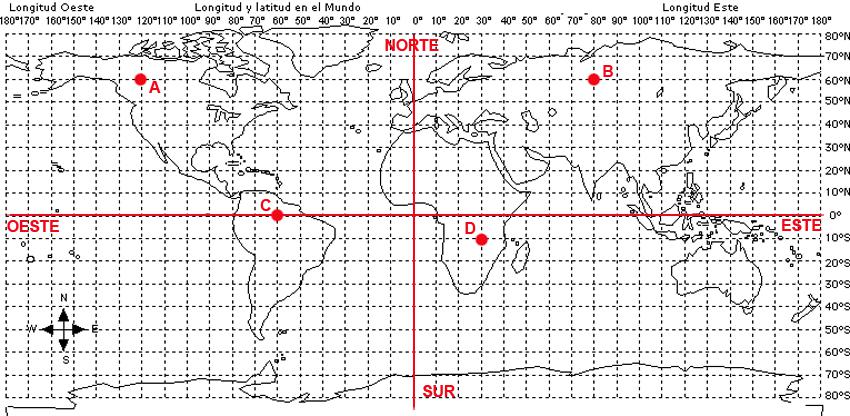 Ahora te toca a ti:Punto A: ______________________________________________Punto B: ______________________________________________Punto C: ______________________________________________Punto D: ______________________________________________*Esta guía tiene un 60% de exigencia”                          L : 60 a 100% de logro                        NL: menos del 60% de logroPuntaje ObtenidoLNL